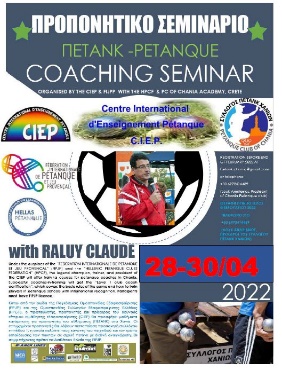 ΑΙΤΗΣΗ ΕΓΓΡΑΦΗΣREGISTRATION FORM            (Please fill in this form and send back to petank.chania@gmail.com before February 28th)SURNAME/ ΕΠΩΝΥΜΟ:….......................................NAME/ΟΝΟΜΑ:… ……………………………………………………BIRTH PLACE/ΤΟΠΟΣ ΓΕΝΝΗΣΗΣ:……………………………DATE OF BIRTH/ΗΜΕΡΟΜΗΝΙΑ ΓΕΝΝΗΣΗΣ:…¨/……/NATIONALITY/ΕΘΝΙΚΟΤΗΤΑ:……, ………………………..…CITIZENSHIP/ΥΠΗΚΟΟΤΗΤΑ:… ……………………….….PROFESSION/ΕΠΑΓΓΕΛΜΑ:…………………………………………………………PASSPORT OR IDENTITY CARD NUMBER/ ΑΡ.ΔΕΛΤ. ΤΑΥΤΟΤΗΤΑΣ Η ΔΙΑΒΑΤΗΡΙΟ………………………………….POSTAL ADDRESS /ΔΙΕΥΘΥΝΣΗ ΚΑΤΟΙΚΙΑΣ: …………………………………………………………….TELEPHONE/ΤΗΛ:……………………………………………………………………………………FIPJP LICENSE/ ΔΕΛΤΙΟ ΟΜΟΣΠΟΝΔΙΑΣ……………………………………………COUNTRY/ΧΩΡΑ……………………..PETANQUE CLUB NAME/ ΟΝΟΜΑ ΣΥΛΛΟΓΟΥ…………………..DO YOU NEED ACCOMMODATION FROM US/ ΧΡΕΙΑΖΕΣΤΕ ΞΕΝΟΔΟΧΕΙΟ ΑΠΟ ΜΑΣ;…YES OR NOΙIF YES,  we recommend the Poco Loco Hotel B&B which is in collaboration with the seminar .IMPORTANT: DID YOU GET THE APPROVAL OF YOUR NATIONAL FEDERATION/ ΕΧΕΤΕ ΤΗΝ ΕΓΚΡΙΣΗ ΤΗΣ ΟΜΟΣΠΟΝΔΙΑΣ ΣΑΣ: YES OR NO* – (*PARTICIPANTS FROM OUTSIDE GREECE MUST PRESENT AN OFFICIAL LETTER OF AGREEMENT FROM HIS/HER FEDERATION)DATE/ ΗΜΕΡΟΜΗΝΙΑ ………….   /  ……….. /2022………………………………………(SIGNATURE/ υπογραφή)SEMINAR REGISTRATION FΕΕ / ΚΟΣΤΟΣ ΣΥΜΜΕΤΟΧΗΣ ΣΤΟ ΣΕΜΙΝΑΡΙΟForeigner participants members of the FIPJP federation:  200 €Greek participants members of Hellenic federations or not: 100 €-The fee guarantees the participation at the 3-day seminar and coffee breaks Certification is subject to the full payment of the registration fee.- The above-mentioned registration fee should be paid by bank transfer and please consider that the deadline for this payment is: Thursday, March 31st, 2022. The bank details are the following:Bank name: EUROBANK, Bank branch address: Venizelou street, ChaniaAccount holder: ATHLETIKOS SYLLOGOS PETANK CHANIAACCOUNT No: 0026.0135.51.0201611688, SWIFT CODE: ERBKGRAAIBAN CODE: GR69 0260 1350 0005 1020 1611 688NOTE: Any bank charges are at the sender's expense. For proof of payment, please present a copy of your bank transfer voucher to the seminar registration desk.Please mention at the comments section of the bank transfer: “PETANQUE COACHING SEMINAR ON CRETE” and your name (no other info should be written).